Unit 10 AustraliaName ___________________________	Period ________	Date ___________________SS6G13 The student will explain the impact of location, climate, distribution of natural resources, and population distribution on Australia.a. Describe how Australia’s location, climate, and natural resources have affected where people live.Where do most people live in Australia? __________________________________________What important business is done in the outback? ____________________________________Why is southeastern Australia a popular place for Australians to live? ________________________________________________________________________________________________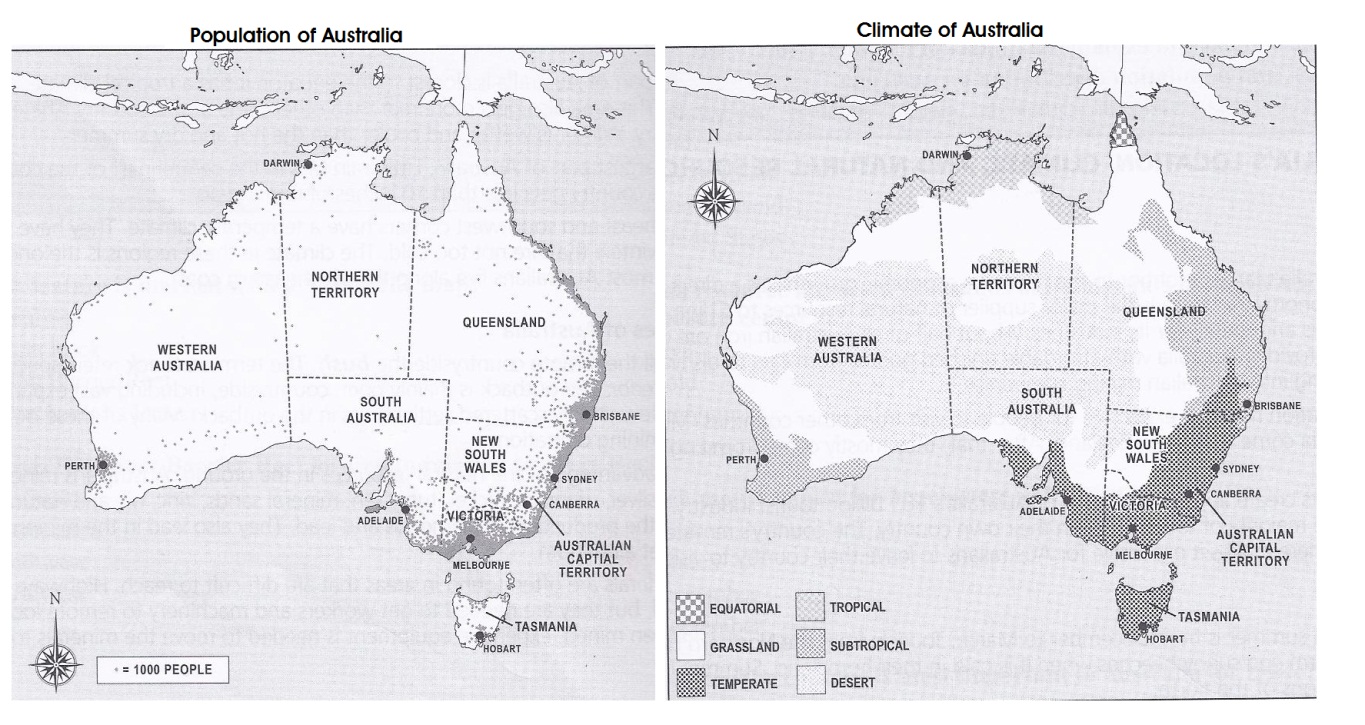 Use the maps above to answer questions 460-462.Where is the largest concentration of people on Australia? ____________________________Where is the coolest climate in Australia? _________________________________________Which city has the warmest climate? _____________________________________________b. Describe how Australia’s location, climate, and natural resources impact trade.Which nation’s citizens visit Australia more than any other? ___________________________Which resource attracted thousands of immigrants to South Australia in the nineteenth century? _____________________________________________________________________Which month is best for beachgoer in Sydney? _____________________________________Which nearby country is most important to Australia for trade?  ________________________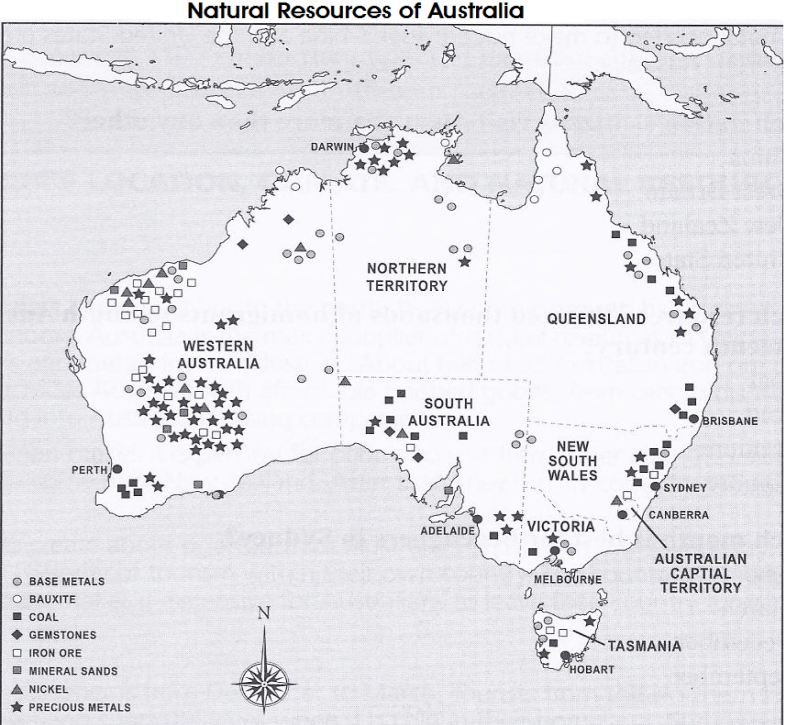 Use the map to answer questions 467-468.Which Australian state has the highest concentration of precious metals? ____________________What part of Australia has the lease amount of mineral resources? _________________________Use the graph to answer the next three questions.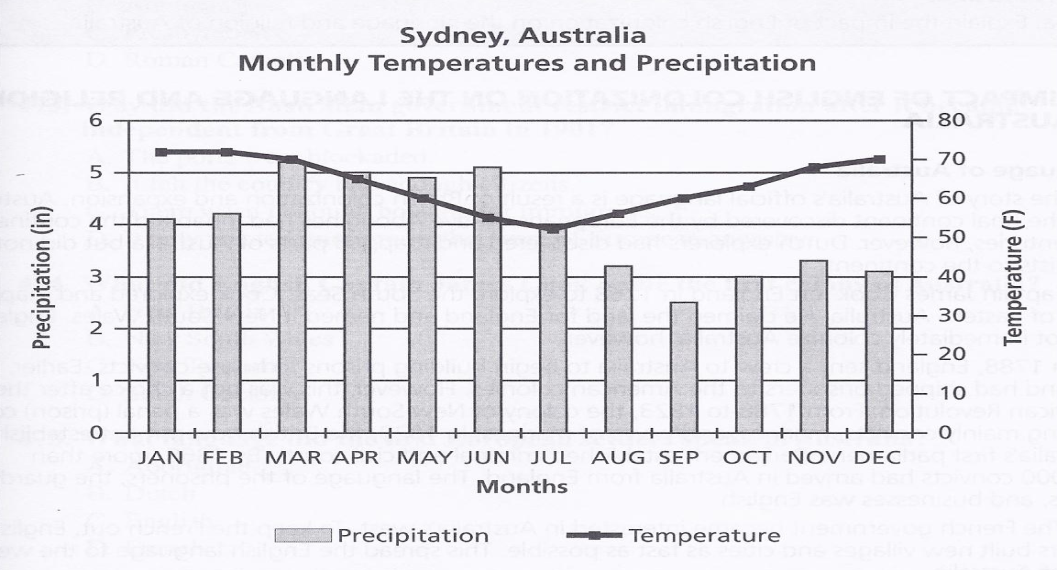 Which is the warmest month? ______________________________________________________In which month does Sydney get less than 2 inches of rain?  ______________________________Identify a statement that is true about Sydney  __________________________________________________________________________________________________________________________________________________________________________________________________________________SS6G14: The student will describe the cultural characteristics of people who live in Australia.a. Explain the impact of English colonization on the language and religion of Australia.What religion did most of the Australia’s Irish prisoners practice? ____________________Why did the Australian government restrict immigration after it became independent from Great Britain in 1901? ______________________________________________________________________________________________________________________________________What did English Captain James Cook name the first colony of Australia? _______________What language did the first European settlers speak in Australia? _______________________SS6G14 The student will describe the cultural characteristics of people who live in Australia.b. Evaluate how literacy rate affects the standard of living.Identify an effect of low literacy rate? ___________________________________________________________________________________________________________________________________________________________________________________________________________________Which is true of the literacy rate of in Australia? __________________________________________________________________________________________________________________________________________________________________________________________________________Which is true about Australia’s standard of living? _______________________________________________________________________________________________________________________________________________________________________________________________________SS6G6 The student will compare and contrast various forms of government.a. Describe the ways government systems distribute power: unitary, confederation, and federalWhich is true of a confederate government? ______________________________________________________________________________________________________________________________________________________________________________________________________________Which describes the government of Australia? ____________________________________________________________________________________________________________________________________________________________________________________________________________Give an example of a confederation. ___________________________________________________________________________________________________________________________________In what government type is power split between a central government and the states?________________________________________________________________________________SS6G6 The student will compare and contrast various forms of government.b. Explain how governments determine citizen participation; autocratic, oligarchic, and democratic.Which gives the people the most voice in making laws? __________________________________________________________________________________________________________________In which form of government might a military dictator hold the power? ______________________Which statement BEST describes an oligarchy? _________________________________________SS6CG6 The student will compare and contrast various forms of government.c. Describe the two predominant forms of democratic governments; parliamentary and presidential.Who represents the queen in Australia’s government? ____________________________________Who has the most political power in the Australian government? ___________________________Which branch of government makes laws in Australia? ___________________________________SS6CG7 the student will explain the structure of the national government of Australia.a. Describe the federal parliamentary democracy of Australia, distinguishing form of leadership, type of legislature, and the role of the citizen in terms of voting and personal freedoms.What responsibility do Australians have after their 18th birthday? ___________________________Which official do citizens of Australia vote into office? ___________________________________What do the following phrases explain? _______________________________________________Signs bills into lawIs commander-in chief of the militaryActs a head of state for AustraliaApproves electionsIn which branch of government is the governor-general? __________________________________What are the three parts of the Australian Parliament? __________________________________________________________________________________________________________________________Which has the most power in the Australian government? _________________________________Who administers laws made by the Commonwealth Parliament in Australia? __________________SS6E8 The student will analyze different economic systems.a. Compare how traditional, command, and market, economies answer the economic questions of 1 -what to produce, 2-how to produce, and 3-for whom to produce.In Australia, who decides which goods will be produced and sold? _________________________What type of economic system was used by the Aborigines? _______________________________SS6E8 The student will analyze different economic systems.b. Explain how most countries have a mixed economy located on a continuum between pure and market and pure command.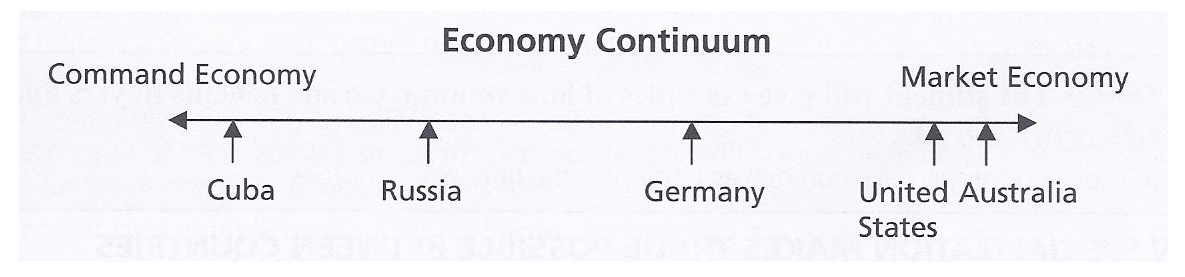 Which country shown on the continuum has the freest economy? ___________________________Because most economies have characteristics of the command and market economy, we say they are _______________________________________________________________________________.SS6E8 The student will analyze different economic systems.c. Describe the economic system used in Australia.What protects businesses and consumers well on Australia? ________________________________Who sets the price for goods in Australia? ______________________________________________SS6E9 The student will give examples of how voluntary trade benefits buyers and sellers in Australia. a Explain how specialization makes trade possible between countries.Give an example of specialization. _______________________________________________________________________________________________________________________________________________________________________________________________________________________Why do businesses specialize? ___________________________________________________________________________________________________________________________________________________________________________________________________________________________SS6E9 The student will give examples of how voluntary trade benefits buyers andsellers in Australia.b. Compare and contrast different types of trade barriers, such as tariffs, quotas and embargos.What actions did Australia take to try to stop fighting in Yugoslavia? ____________________________________________________________________________________________________________________________________________________________________________________________Why are tariffs low in Australia? _______________________________________________________________________________________________________________________________________SS6E9 The student will give examples of how voluntary trade benefits buyers and sellers in Australia. c. Explain why international trade requires a system for exchangingWhat is the currency used by people in Australia? _______________________________________Why do people have to exchange currency? ______________________________________________________________________________________________________________________________SS6E10 The student will describe factors that influence economic growth and examine their presence or absence in Australia.a. Explain the relationship between investment in human capital(education and training and gross domestic product.b. Explain the relationship between investment in capital (factories, machinery, and technology) and gross domestic product (GDP).c. Describe the role of natural resources in s country’s economy.d. Describe the role of entrepreneurship.Give examples of investment in human capital. ________________________________________What has helped in Australia to have a high GDP? ______________________________________What is an example of investing in physical capital by a company? ____________________________________________________________________________________________________________What has  been one result of Australia’s investment in capital? _______________________________________________________________________________________________________________Give an example of a natural resource._________________________________________________What natural resource helps Australia trade with other countries? ___________________________What is one reason that Entrepreneurs are good for Australia? ________________________________________________________________________________________________________________What is one reason entrepreneurs like Australia? __________________________________________________________________________________________________________________________SS6H8 The student will describe the culture and development of Australia prior to contact with Europeans.a. Describe the origins and culture of the Aborigines.From where did the Aborigines enter the Australian continent thousands of years ago? ____________________________________________________________________________________________What weapons did the Aborigines invent? ____________________________________________Which social group of the Aborigines was made of 10 to 20 people? _________________________The Aborigines were _____________________________________________________________.SS6H9 The student will explain the impact European exploration and colonization had on Australia.a. Explain the reasons for British colonization of Australia; include the use of prisoners as colonists.The prisoners used to colonize Australia in the late 1700s were primarily from which country? _______________________________________________________________________________Which war made the government of Great Britain look to Australia as a penal colony? ________________________________________________________________________________What part of the first prisoners sent to Australia were women?  _____________________________What was the original name Captain James Cook gave to the colony of Australia? ______________SS6H9 The student will explain the impact European exploration and colonization had on Australia.b. Explain the impact of European colonization of Australia in terms of diseases and weapons on the indigenous peoples of Australia.What was the greatest threat to the Aborigines after the Europeans began settling Australia?__________________________________________________________________________________________________________________________________________________________________What event in the mid-19th century led to the killing of hundreds of Aborigines? _________________________________________________________________________________________________What was an effect of British settlement of Australia? ________________________________________________________________________________________________________________________________________________________________________________________________________________